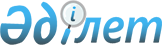 Шектеу іс-шараларын тоқтату және Қарағанды облысы Нұра ауданы Талдысай ауылы әкімінің 2022 жылғы 27 қаңтардағы № 1 "Нұра ауданы Талдысай ауылының аумағында шектеу іс-шаралар белгілеу туралы" шешімінің күші жойылды деп тану туралыҚарағанды облысы Нұра ауданы Талдысай ауылының әкімінің 2022 жылғы 30 наурыздағы № 2 шешімі. Қазақстан Республикасының Әділет министрлігінде 2022 жылғы 6 сәуірде № 27459 болып тіркелді
      "Қазақстан Республикасындағы жергілікті мемлекеттік басқару және өзін-өзі басқару туралы" Қазақстан Республикасының Заңының 35-бабына, "Ветеринария туралы" Қазақстан Республикасының Заңының 10-1-бабының 8) тармақшасына, "Құқықтық актілер туралы" Қазақстан Республикасының Заңының 27-бабына сәйкес және Қазақстан Республикасы Ауыл шаруашылығы министрлігінің ветеринариялық бақылау және қадағалау комитетінің Нұра аудандық аумақтық инспекциясының бас мемлекеттік ветеринариялық-санитариялық инспекторының 2022 жылғы 25 наурыздағы № 02-13-144 ұсынысы негізінде, ШЕШТІМ:
      1. Қарағанды облысы Нұра ауданы Талдысай ауылының аумағында ірі қара малдың арасынан вирустық диарея және жұқпалы ринотрахеит ауруларын жою бойынша сауықтыру іс-шараларының жүргізілуіне байланысты, белгіленген шектеу іс-шаралары тоқтатылсын.
      2. Қарағанды облысы Нұра ауданы Талдысай ауылы әкімінің 2022 жылғы 27 қаңтардағы № 1 "Нұра ауданы Талдысай ауылының аумағында шектеу іс-шаралар белгілеу туралы" (Нормативтік құқықтық актілерді мемлекеттік тіркеу тізілімінде № 26737 болып тіркелген) шешімінің күші жойылды деп танылсын.
      3. Осы шешімнің орындалуын бақылауды өзіме қалдырамын.
      4. Осы шешім оның алғашқы ресми жарияланған күнінен бастап қолданысқа енгізіледі.
					© 2012. Қазақстан Республикасы Әділет министрлігінің «Қазақстан Республикасының Заңнама және құқықтық ақпарат институты» ШЖҚ РМК
				
      Талдысай ауылының әкімі

А. Нуртаева
